Ahoj děti, dnes mají videohovor obě skupiny – DOHROMADY v 9h. Připravte si:PL do matematiky – násobilka 5 – provedeme kontrolu,pracovní sešit a školní sešit do ČJ,pracovní sešit do matematiky.Už se na vás moc těším! Český jazykPracovní list č. 4 Párové souhlásky. Vypracuj:cvičení 1Pracovní sešit str. 22/2Zápis do sešitu ČJ školní: Můžeš použít jakékoliv barvy a ozdobit si to podle sebe tak, aby se ti to líbilo a dobře ses v tom orientoval (a).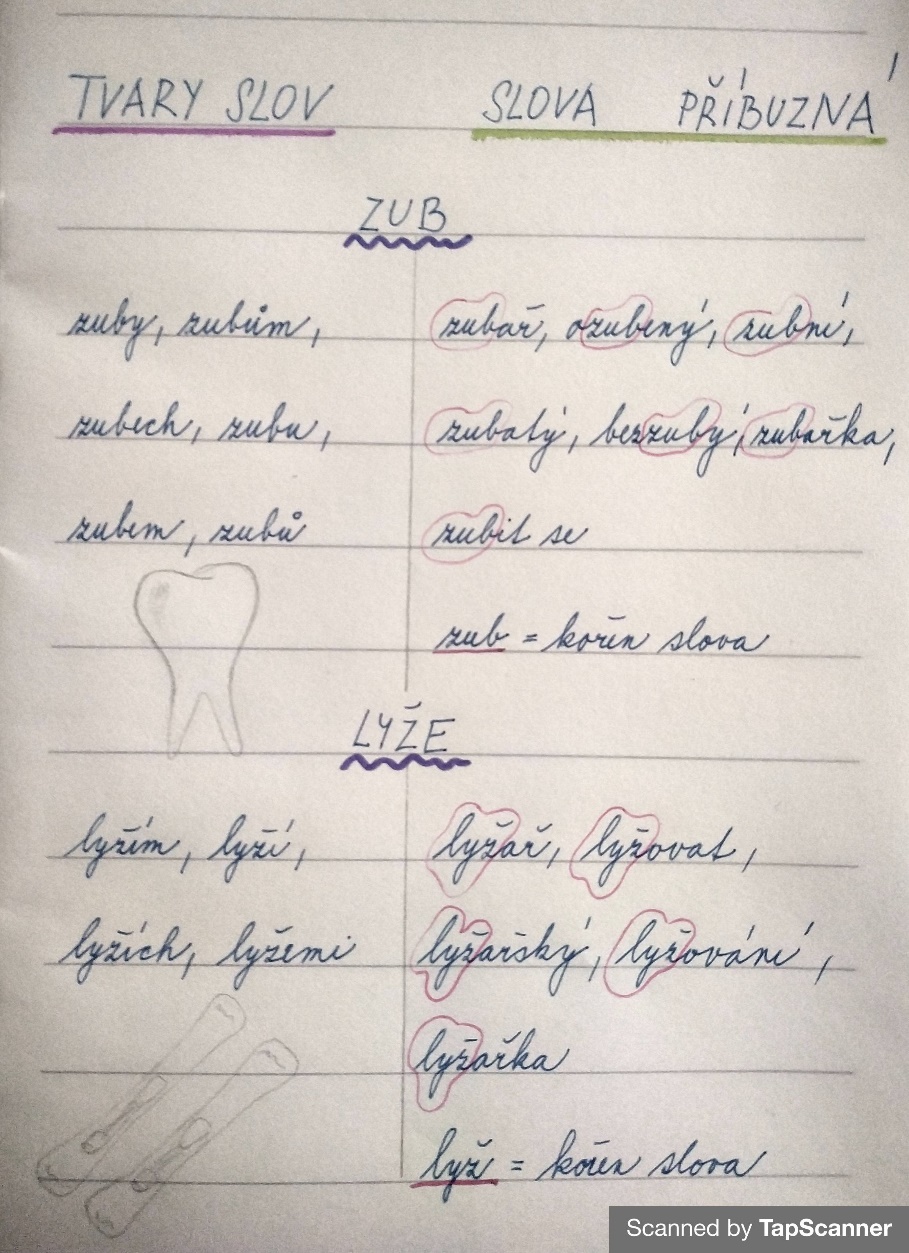 Matematika Připomeň si násobky čísla 5, hbitě je vyjmenuj. Pokud si ještě nejsi jistý(á) a zadrháváš se, dotrénuj. Při vyjmenovávání násobků použij prsty:0, 5, 10, 15, 20, 25, 30, 35, 40, 45, 50Pracovní sešit str. 21. Vypracuj:cv. 1cv. 4Učebnice str. 27/7 – Slovní úlohu vypracuj do sešitu školního. Když budeš provádět zápis, uvědom si:Kolik hodin natrénuje za 1 týden?Kolik týdnů máme vypočítat?Kolik hodin natrénuje celkem?Pomocí těchto otázek proveď zápis. Poté napiš výpočet a odpověď (použij slovo celkem).Čtení s porozuměnímDnes budete číst legrační text o různých zvířátkách a rukavici. Přečti si zadání nahoře před textem. Přečti si text. Splň úkol č. 1 – Při čtení sis měl(a) představovat, jak každé zvířátko leze do rukavice. To jsem zvědavá, jak bude tvoje kresba rukavice vypadat, když do ní vlezl i medvěd . To bude určitě legrační.Splň úkol č. 2.Písanka str. 17Úkoly z videohovorů:ČJ – sešit školní – vymysli ke slovům alespoň 3 slova příbuzná. Kořen vyznač barevně.voda:škola:ČJ - PS str. 21/2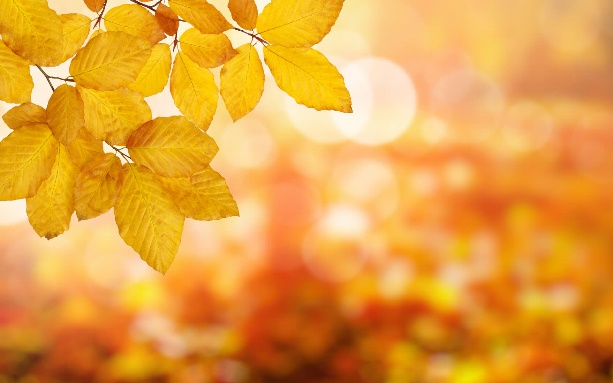 ČJ - PS str. 21/3Hotovo!  Přeji vám krásné podzimní prázdniny.											paní učitelka Vendulka